Grade 4                     To Learn To Grow To Lead~October 2016 ~~October 2016 ~~October 2016 ~~October 2016 ~~October 2016 ~LiteracyMonTueWedThuFriMATHSelect, with growing independence texts. Describe, share and discuss their personal reactions to texts.Conventions, spelling, punctuation, capitalization and paragraphing. Formulate goals for learning.Introducing “Book Talk”Students will be asked to bring in their favorite book and share with a small group. Please begin thinking about a Book you would like to share!(Ideas: chapter book, picture book, magazine or any other piece of favorite reading material) 34Thanksgiving Dinner$5.755Cross Country School Spirit Day!Scholastic Book Orders Due!6No SchoolPD for Teachers7No SchoolPD for TeachersStudents will represent and describe whole numbers to 10 000 pictorially and symbolically. (N1)Students will compare and order numbers to 10 000. (N2)Students will identify and explain mathematics relationships using charts and diagrams to solve problems. (PR4)Students will demonstrate an understanding of addition of numbers with answers to 10 000 and their corresponding subtractions by using personal strategies for adding and subtracting, estimating sums and differences, and solving problems involving addition and subtraction. (N3)Select, with growing independence texts. Describe, share and discuss their personal reactions to texts.Conventions, spelling, punctuation, capitalization and paragraphing. Formulate goals for learning.Introducing “Book Talk”Students will be asked to bring in their favorite book and share with a small group. Please begin thinking about a Book you would like to share!(Ideas: chapter book, picture book, magazine or any other piece of favorite reading material)10 No SchoolHappy Thanksgiving11School Evacuation12School LockdownWalk to School from St. Theresa’s Church (7:15am)13Fire Drill14Bus EvacuationStudents will represent and describe whole numbers to 10 000 pictorially and symbolically. (N1)Students will compare and order numbers to 10 000. (N2)Students will identify and explain mathematics relationships using charts and diagrams to solve problems. (PR4)Students will demonstrate an understanding of addition of numbers with answers to 10 000 and their corresponding subtractions by using personal strategies for adding and subtracting, estimating sums and differences, and solving problems involving addition and subtraction. (N3)Select, with growing independence texts. Describe, share and discuss their personal reactions to texts.Conventions, spelling, punctuation, capitalization and paragraphing. Formulate goals for learning.Introducing “Book Talk”Students will be asked to bring in their favorite book and share with a small group. Please begin thinking about a Book you would like to share!(Ideas: chapter book, picture book, magazine or any other piece of favorite reading material)1718PSSC meeting192021Students will represent and describe whole numbers to 10 000 pictorially and symbolically. (N1)Students will compare and order numbers to 10 000. (N2)Students will identify and explain mathematics relationships using charts and diagrams to solve problems. (PR4)Students will demonstrate an understanding of addition of numbers with answers to 10 000 and their corresponding subtractions by using personal strategies for adding and subtracting, estimating sums and differences, and solving problems involving addition and subtraction. (N3)Select, with growing independence texts. Describe, share and discuss their personal reactions to texts.Conventions, spelling, punctuation, capitalization and paragraphing. Formulate goals for learning.Introducing “Book Talk”Students will be asked to bring in their favorite book and share with a small group. Please begin thinking about a Book you would like to share!(Ideas: chapter book, picture book, magazine or any other piece of favorite reading material)2425School Book Fair262728Halloween HowlPicture RetakesStudents will represent and describe whole numbers to 10 000 pictorially and symbolically. (N1)Students will compare and order numbers to 10 000. (N2)Students will identify and explain mathematics relationships using charts and diagrams to solve problems. (PR4)Students will demonstrate an understanding of addition of numbers with answers to 10 000 and their corresponding subtractions by using personal strategies for adding and subtracting, estimating sums and differences, and solving problems involving addition and subtraction. (N3)Select, with growing independence texts. Describe, share and discuss their personal reactions to texts.Conventions, spelling, punctuation, capitalization and paragraphing. Formulate goals for learning.Introducing “Book Talk”Students will be asked to bring in their favorite book and share with a small group. Please begin thinking about a Book you would like to share!(Ideas: chapter book, picture book, magazine or any other piece of favorite reading material)31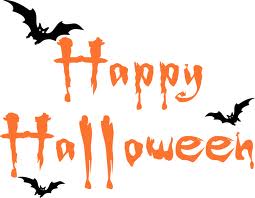 Happy Birthday to: Jonathan and TysonHappy Birthday to: Jonathan and TysonHappy Birthday to: Jonathan and TysonREMINDERS:$25. Student feeREMINDERS:$25. Student fee